IMPORTANCE OF INTERNET TECHNOLOGY FOR EASY LIFE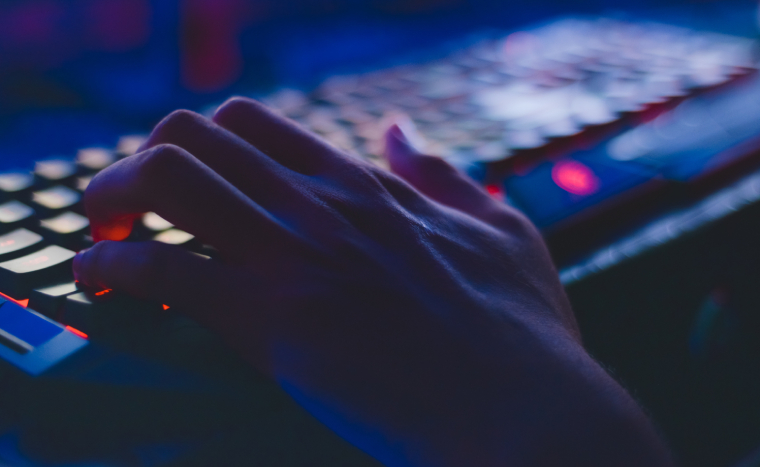 Today, the internet has become unavoidable in our daily life. Appropriate use of the internet makes our life easy, fast and simple. The internet helps us with facts and figures, information and knowledge for personal, social and economic development. There are many uses of the internet, however, the use of the internet in our daily life depends on individual requirements and goals.1. Uses of the Internet in EducationThe Internet is a great platform for students to learn throughout their lifetime. They can use the internet to learn new things and even acquire degrees through online education programs. Teachers can also use the internet to teach students around the world.2. Internet Use to Speed Up Daily TasksThe Internet is very much useful in our daily routine tasks. For example, it helps us to see our notifications and emails. Apart from this, people can use the internet for money transfers, shopping order online food, etc.3. Use of the Internet for ShoppingWith the help of the internet, anybody can order products online. The increase in online shopping has also resulted in companies offering a huge discount for their customers.4. Internet for Research & DevelopmentThe Internet plays a pivotal role in research and development as it is propelled through internet research. The benefit of the internet is enjoyed by small businessmen to big universities.5.Business Promotion and InnovationThe Internet is also used to sell products by using various e-Commerce solutions. The result is new services and businesses starting every day thereby creating job opportunities and reducing unemployment.6.CommunicationWithout a doubt, the internet is the most powerful medium of communication at present. It connects people across different parts of the world free and fast.7. Digital TransactionsThe internet facilitates internet banking, mobile banking, and e-wallets. Since all digital transactions are stored in a database, it helps the government to track income tax details or income reports in the ITR.8. Money ManagementThe internet can also be used to manage money. Now, there are many websites, applications, and other tools that help us in daily transactions, transfers, management, budget, etc.9. Tour & TravelDuring tour and travel, the use of the internet is highly effective as it serves as a guide. People browse the internet before they start visiting the places. Tour bookings can also be done using the internet.The influence of the internet in our daily life is huge. It has opened us a magical world of information and we would have never seen the world as it is without the internet. Considering its scope and importance, it would be hard to imagine a world without the internet.Posted on March 16, 2020 by Asianet Broadband